Общество с ограниченной ответственностью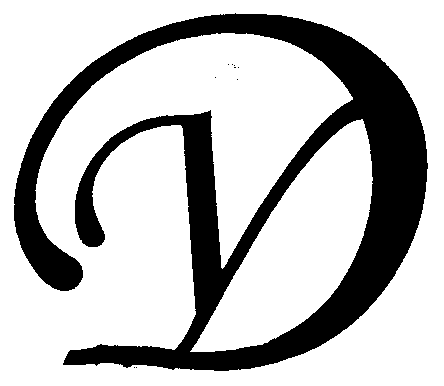 Управляющая организация «Умный дом»Россия, Тверская область, г.Удомля, пр.Курчатова, д.10а, пом.9, тел./факс: (48255) 52571, 54074 моб.тел.: +79157199560,  интернет-сайт: www.udom-lya.ru, e-mail: upravdom@udom-lya.ru, kvplata@udom-lya.ruСведения о расходах по отдельным статьям затрат за год: - управление многоквартирным домом, - вывоз ТБО, - ремонтная служба управляющей организации, - содержание, текущий ремонт и аварийное обслуживание сетей отопления, водопровода, канализации, ливнестоков,- содержание, текущий ремонт и аварийное обслуживание электрических сетей, - ремонт и обслуживание лифтового хозяйства,размещены на официальном сайте управляющей организации www.udom-lya.ru.Сведения о расходах, понесенных в связи с оказанием услуг по управлению многоквартирным домом по ул.Венецианова-9Сведения о расходах, понесенных в связи с оказанием услуг по управлению многоквартирным домом по ул.Венецианова-9Сведения о расходах, понесенных в связи с оказанием услуг по управлению многоквартирным домом по ул.Венецианова-9Период: 9 месяцев 2014 годаПериод: 9 месяцев 2014 годаПериод: 9 месяцев 2014 годаНаименование работ (услуг)Расходы (руб.)Расходы (руб./кв.м.)Общая площадь помещений в доме (кв.м.)2 173.10Вывоз бытовых отходов, в том числе КГО36 681.171.88  Содержание и текущий ремонт инженерных сетей98 993.575.06  Отопление, водопровод, канализация, ливнестоки (содержание, текущий ремонт и аварийное обслуживание)68 403.19Диспетчерское обслуживание7 040.90Восстановительный и капитальный ремонт электрических сетей5 360.24Электрические сети (содержание, текущий ремонт и аварийное обслуживание)18 189.24Содержание помещений общего пользования и уборка земельного участка78 174.664.00  Механизированная уборка придомовой территории4 829.54Дезинсекция, дератизация (август)574.00Уборка мест общего пользования и придомовой территории72 771.12Текущий ремонт общей собственности66 527.163.40  Прочие ремонтные работы (ремонтная служба управляющей организации)6 253.37Ремонт межпанельных швов (88 пог.м.)32 560.00Ремонт подъездов, крылец (подъезды №1-3)27 713.79Услуги управляющей организации ***42 831.802.19  НДС ***10 365.690.53  Итого333 574.0517.06  Информация о балансе денежных средств по статье
"Содержание и текущий ремонт"Информация о балансе денежных средств по статье
"Содержание и текущий ремонт"Информация о балансе денежных средств по статье
"Содержание и текущий ремонт"НачисленоИзрасходовано управляющей организациейЗа 9 месяцев 2014 года300 214.80333 574.05  Просроченная задолженность по оплате за жилое помещение на 31.10.2014г.-96 079.84 *** Данные по услугам управляющей организации и НДС указаны по итогам 2013 года. Окончательная сумма определяется по результатам финансового года при составлении бухгалтерской отчетности.*** Данные по услугам управляющей организации и НДС указаны по итогам 2013 года. Окончательная сумма определяется по результатам финансового года при составлении бухгалтерской отчетности.*** Данные по услугам управляющей организации и НДС указаны по итогам 2013 года. Окончательная сумма определяется по результатам финансового года при составлении бухгалтерской отчетности.